December 2023 monthly newsletter below:Presidents ReportDear MembersThe last 6 months has definitely passed us by quickly with the festive season now upon us.Our Christmas Party was a great success and it was lovely to see all the members and visitors enjoying the day and the fine spread of food. I wish to thank all those volunteers who contributed their time and money to prepare for the day. An extra Big Thank you to Grant Maloney for his dedication to organising, cooking & catering, Sammy Rowe for the mowing, Wayne McMasters for donating and cooking his infamous green lip mussels, Robert Schembri for his honey smoked ham, Darren Nash for organising the prawns and to Santa.Please join the committee this Wednesday Night from 7pm to celebrate the year with some Christmas drinks and a BBQ.Look forward to seeing you all there.Wishing you all and your families a Very Merry Christmas and a Happy & Safe New Year.Petros Cozis President WPACTreasurers ReportThe Xmas breakup Party and Junior presentation was a great success with more than enough food provided.Great to see some of the new members attending with plenty of kids to enjoy the visit from Santa.The membership has reached 76 including a total of 17 members affiliated with GFAV.Entry forms are now available for the 2024 Whiting Challenge. See attached.We are trying something new this year by using a QR Code to link direct to the On Line Entry page on our website as an option to Postal Entry and access via our website.Over 70% of our entries were via On Line last year and this number continues to grow.We have received another donation of pre loved fishing gear which has been added to the items left over from the November Secret Auction.See attached list of Items remaining – reasonable offers will be considered or place a bid in the safe box.Money raised from this Auction was used to help pay for the Xmas breakup Party hence we were able to keep the attendance fees down.I hope everyone has a SAFE and Merry Xmas & Happy New Year.Don NewmanPh. 0400 194998Weigh Masters ReportHello all members we have had a couple of comps since the last meeting with some great results for people getting out and about on the fish in between the interesting weather patterns we have been receiving. we have had the annual snapper comp wpac vs bsgfc which was well attended by both clubs with over 60 fish caught during the event unfortunately we missed out by 100 grams on the biggest fish so we are cooking the bbq next year again. Quick shout out the jnr ethan mcmasters representing the club with the heaviest fish to get within 100grams of the winner. A very big thank you to grant maloney for putting on the bbq as well as he does we all appreciate it , thanks shifty. RESULTS : 24/11/23 CHAMPION ANGLER SNAPPER WPAC VS BSGFC
comp shield : bsgfc - clint adlington snapper 5.650kgchampion angler snr  - Phil stroker 4/11.250kg  champion angler jnr  - ethan mcmasters 3/10.950kg9-10/12/23 Champion angler snapper weekend - We had some breaks in the weather over the course of the weekend , some people opted for port phillip others had a crack on westernport , the fishing has definitely changed with the smaller fish about now but in general the comp was slow for results across the board on larger fish. champion angler snr  - Patric Neidhart 8/ 8.400kg  champion angler jnr - Tane D 1/1.700kg
UPCOMING COMPS sunday 7th of jan - champion angler kgw sunday 28th of jan - champion angler kgw sunday 11th of feb - champion angler kgw thanks, everyone have a safe Christmas, hope you get a good break and catch lots of fish with friends and family Pat wpac weighmaster.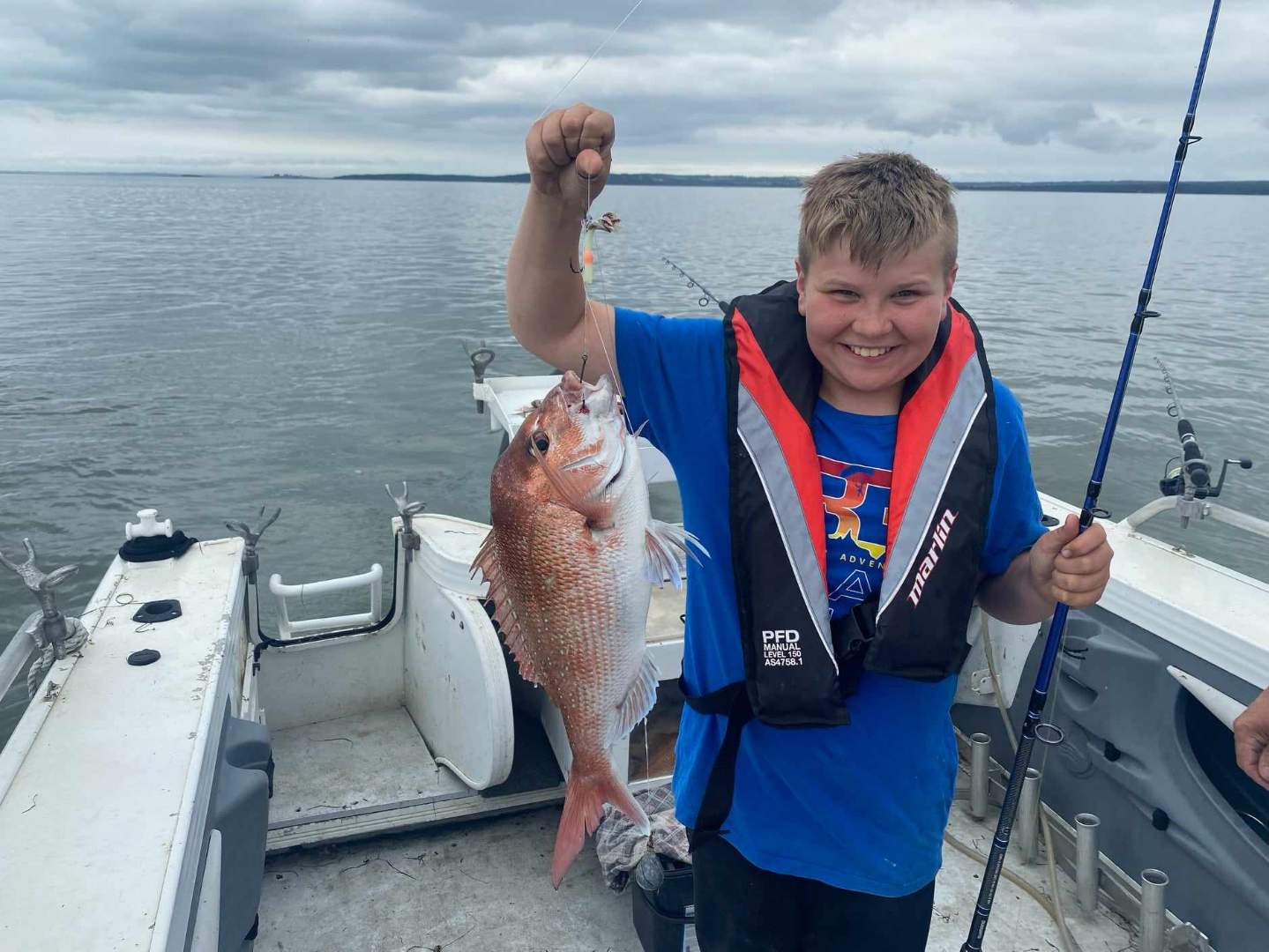 #DESCRIPTION#DESCRIPTION#DESCRIPTION#DESCRIPTIONYellow Highlight indicates  ITEM SOLDYellow Highlight indicates  ITEM SOLD44Vintage Ryobi AX123 Reel1Jarvis Walker Game Rod45Plano box full of tackle2Fenwick Game Rod46Jar of Assorted Sinkers3Custom Snapper Rod47Tackleback Lure Retriever4Silstar Rod48Assorted Fillet Knives & Fish Gripper5Old Jarvis Walker Green Glass Rod49Surf Shoulder bag & Gimbal belt6Jarvis Walker Flinders Rod50Hand Cast Spools & 30lb Mono Line7Old Jarvis Walker Orange Glass Rod51Camping Hiking Kit8Old Jarvis Walker Light Glass Rod52Hiking Backpack9Yabby Pump53Hiking Backpack with seat10Box Asst Hooks54Hiking Backpack Camo11Box Asst lures55Hiking Folding Seat12Small box Asst Hooks56Vintage Alvey 450 A3 Rosewood Sidecast Reel13Plano Box incl Plastics57Vintage Mitchell Spin Reel Collection (X 8)14Chuyo OH Reel58Gillies Folding Landing Net15Seascape OH Reel - Vintage Australian59Tackle Box with Telescopic Rod & Reel16Plano Box incl Tackle60Toy Telescopic Rod Reel (X2)17Aluminium Live Bait Tank incl Fittings61Telescopic Rods Assorted (X 5)18Box Tools, Line, Scaler Bag62Dam Quick Spin Reel in Box19Flounder light63Shakespeare Tidewater Spin Reel in Box20SS Anchor Danforth Small64Wall Mount Rod Rack21SS Anchor Danforth Large65Tackle Pouch Belt22SS Anchor Folding66Assorted LED Torches (X 2)23SS Anchor Grapnel67Assorted Multi Tools (X 3)24Shakespere Snapper Combo68Gerber Pocket Knife25Shakespere Jig Combo69Assorted Fillet Knives, Glove, Stone & Steel26Shakespere Jig Combo70Split Ring Pliers (X 2)27Humminbird Pirahna 175 Portable71Lanyard Tool Kits (X 2)28Humminbird PirahnaMax 4 DI72Electronic Bite Indicator29Silstar Knife Set73Blue Padded Rod Bags (X 3)30Mustad Inkvader Lure74Mini Tackle Kit Boxes Yellow (X 2)31Lure Mate Lure Tidy75Small Tackle Tray with Sinkers etc.32Samurai Hand Pocket Towel X276Assorted Lures & Swivel Kits33Winch Handle77Opera House Bait Net34Box of Squid Jigs78Fly Rod Reel Combo Shakespeare35Tackle Trays X279Blue Hornet Plug Caster Rod Reel Combo3610ft Butterworth Surf Rod Alvey Reel80Assorted Spin Rod Reel Combos (X 3)378ft Surf Rod & Alvey Reel81Daiwa Surf Rod in Bag388ft Penn Defiance Snapper Rod & Reel82Daiwa Bait Caster Combo LH Wind39Gary Howard Baitcast rod & ABU Reel83Vintage Fishing Books (X 4)40Original JW Black Queen Rod84Vintage Solid Glass Rod41Alvey Model 600B Sidecast Reel85Assorted Fishing Line Spools42Alvey Fibreglass 500C Sidecast Reel86Vintage Zebco Plug Caster Reel43Vintage Shimano Spin Reels X287Jarvis Walker Ruffy Spin Rod